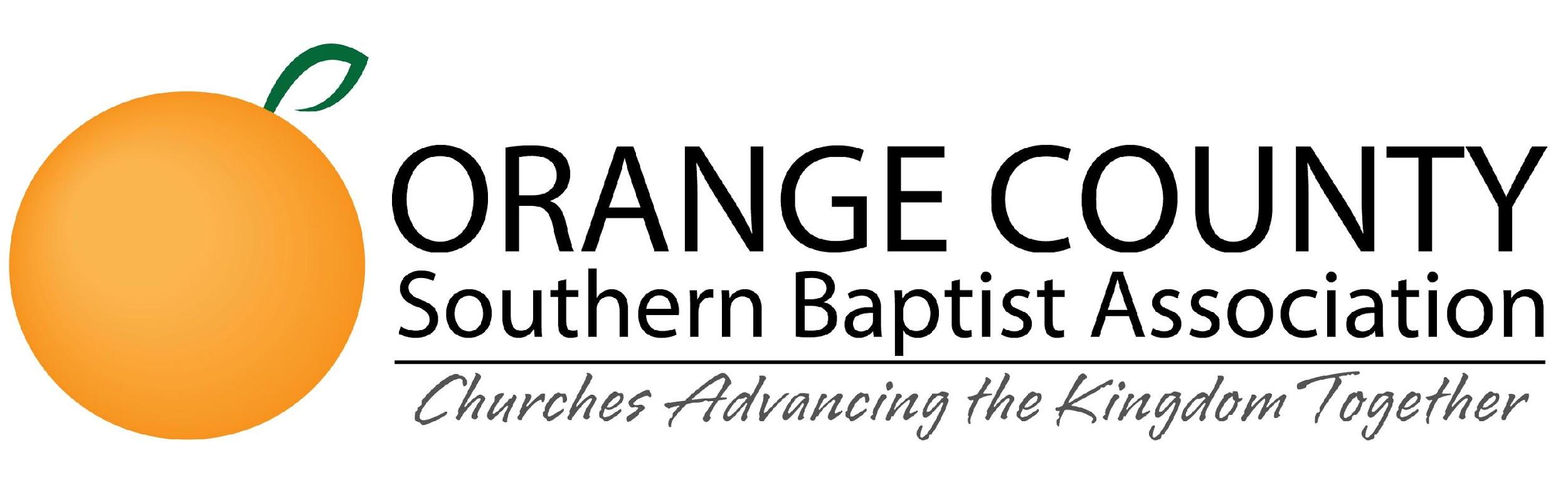 Hold Harmless AgreementFor Use of Evangelistic Block Party TrailerI/We the undersigned authorized representative(s) of the                                      .  of the city of                                     , California, shall use the Evangelistic Block Party Trailer, herein referred to as the EBPT of the Orange County Southern Baptist Association, herein referred to as the OCSBA, on                                  . for the purpose of                                                                            with anticipated attendance of                   people.I/We understand and agree that neither the OCSBA nor its trustees, representatives, employees, or agents may be held liable in any way for an occurrence in connection with the use of the EBPT, which may result in injury, harm, or other damages to the representatives, participants, guests, invited or not of the undersigned.As part of the consideration for being allowed to use the EBPT, I/we assume all risks in connection with its use and operation.I/we further release the OCSBA, its trustees, representatives, employees, or agents for any damage, which may occur in the use or operation of the EBPT.I/We further agree to save and hold harmless the OCSBA, its trustees, representatives, employees, or agents from any claim by the undersigned member of the Organization, their estates, heirs or assigns arising out of or participation in any form or fashion in the use and operation of the EBPT.I/we further state that I/we are authorized to sign this agreement, that I/we understand the terms herein are contractual and not mere recital, and that I/we have signed this document out of my/our own free act and volition.  I/we further state and acknowledge that I/we have fully informed myself/ourselves of the content of this affirmation and release by reading it before I/we signed it.I/we have executed this affirmation and release on the        day of                      , 20       .Print name __________________________ Signature _________________________Print name __________________________ Signature _________________________